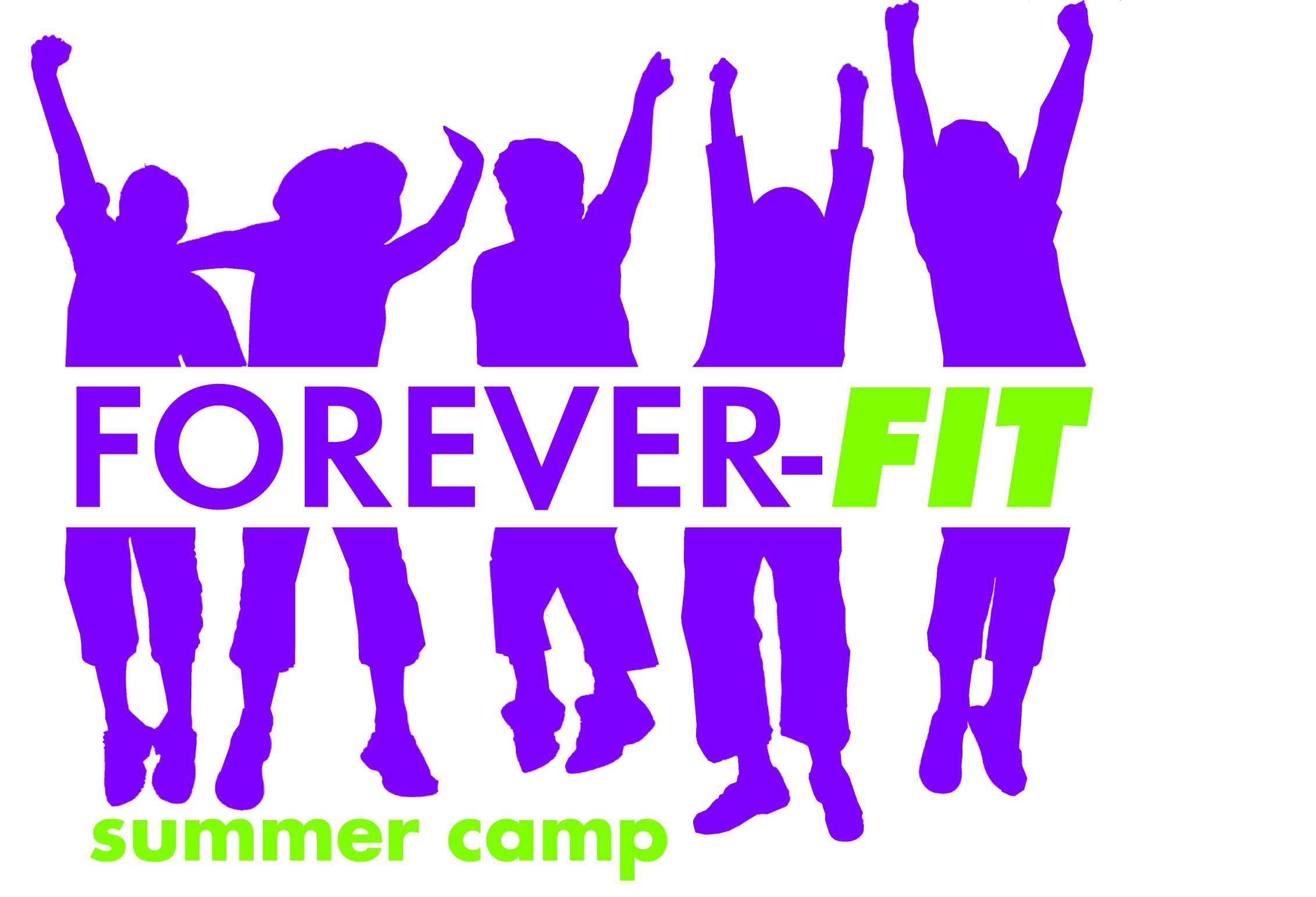 APPLICATION FORM(Child must be between the ages of 8-12 and above 85% in BMI.)CHILD INFORMATIONName: _________________________________	Age: _____ Birth Date:_____________ Sex:  (M / F)Street Address: ________________________________Home Phone: _____________________City: ________________________ State:_____________ Zip:_______________T-shirt size:  Youth: ____Large    Adult: ____Small   ____Medium  ____Large  ____X-LargeWhat school does your child attend: ________________________________________________Does your child qualify for the free or reduced lunch program (Y / N)Is your child currently affiliated with a weight loss program?  (Y / N)  If yes, which one:_____________________________________________________________________________Please list any physical problems or allergies of which we must be aware (detailed medical form to follow):_____________________________________________________________________________PARENT /GUARDIAN INFORMATIONFather's Name:____________________	Work # ________________ Cell #__________________Mother's Name:___________________ 	Work # ________________ Cell #__________________Guardian Name:___________________ Work # ________________Cell #__________________Email Address: ________________________________________________________________Emergency Contact Information:  Different than parent/guardian listed above.Emergency Contact: _______________ Work # ________________ Cell #__________________OPERATING HOURSForever-Fit Summer Camp dates are June 11 through July 19 (no camp on July 4th). 2018Camp hours will run from 8:30 am to 4:30 pm* Monday through Wednesday and Friday. Camp hours for Thursday are from 8:30 a.m. – 7:00 pm with expected parent/family participation between 5:30 -7:00 pm.* (Drop off hours start at 7:30 am and pick up ends at 5:30 pm.) FIELD TRIPS / ACTIVITIESMy child has permission to participate in any and all field trips and activities. I understand that I assume full responsibility for my children. In event of any injury, I give permission American Foundation for Preventative Medicine (AFPM) to seek proper medical attention at the nearest medical facility. I release any liability to AFPM. I understand I will be notified accordingly.Name of Physician / Provider________________________ Phone#: ______________________DRESS CODE / UNIFORMChildren will be participating in physical activities and must wear modest apparel. Children are not to wear short-shorts, skirts, muscle shirts, or spaghetti straps. All bathing suits must be one piece.DEPOSIT  A deposit of $50.00 is required with each application. The deposit will be applied to the last week of camp’s tuition. Deposits are non-refundable, non-transferable. No fee refunds are made for children sent home for disciplinary reasons. A $20 service fee will be charged for any returned checks.PAYMENTPayment for all six weeks can be paid in full June 11, 2018.  If you wish to pay for camp on a WEEK TO WEEK basis, you must provide: a CREDIT / DEBIT CARD OR PERSONAL CHECKS FOR AUTOMATIC PAYMENT (The bookkeeping office will AUTOMATICALLY BILL that account EVERY THURSDAY, so that your child can attend Camp on THE FOLLOWING MONDAY).I wish to apply for potential scholarship funds for my family (y / N ) :________________________Make all checks payable to: AFPMMail to: Forever-Fi Elizabeth A. Ryan at American Foundation For Preventative Medicine,1100 Waterway Blvd., Indianapolis, IN 46202Guardian Signature:________________________ Date:__________________Return to: Amanda McDowell, Children’s Better Health Institute,1100 Waterway Blvd., Indianapolis, IN 46202Phone:  317.634.1100   Fax:  317.570.6402   Email:  a.mcdowell@cbhi.org